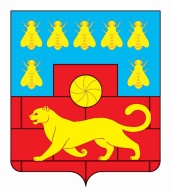 Администрация Мясниковского районапроектПОСТАНОВЛЕНИЕОб утверждении муниципальной программы Мясниковского района «Доступная среда»В соответствии с распоряжением Администрации Мясниковского района от 25.10.2018 №142 «Об утверждении перечня муниципальных программ Мясниковского района», постановлением Администрации Мясниковского района от 14.09.2018  №1075 «Об утверждении Порядка разработки, реализации и оценки эффективности муниципальных программ Мясниковского района», Администрация Мясниковского района  постановляет:1. Утвердить муниципальную программу Мясниковского района «Доступная среда» согласно приложению № 1.2. Признать утратившими силу правовые акты Администрации Мясниковского района с 1 января 2019 по Перечню согласно приложению №2.3. Настоящее постановление вступает в силу со дня его официального опубликования, но не ранее 1 января 2019 г., и распространяется на правоотношения, возникающие начиная с составления проекта бюджета Мясниковского района на 2019 год и на плановый период 2020 и 2021 годов.4. Контроль за выполнением настоящего постановления возложить на заместителя главы Администрации Мясниковского района Н.С.Кешишян. Глава Администрации Мясниковского района 		    В.С.КилафянПостановление вносит:МУ УСЗН Мясниковского районаПриложение № 1к постановлениюАдминистрации Мясниковского района от __________ № _____МУНИЦИПАЛЬНАЯ ПРОГРАММА Мясниковского района «Доступная среда»Паспорт муниципальной программы Мясниковского района  «Доступная среда»ПАСПОРТ ПОДПРОГРАММЫ «Адаптация приоритетных объектов социальной, транспортной и инженерной инфраструктуры для беспрепятственного доступа и получения услуг инвалидами и другими маломобильными группами населения»ПАСПОРТ ПОДПРОГРАММЫ «Социальная интеграция инвалидов и других маломобильных групп населения в общество» Приоритеты и цели государственной политики в сфере поддержки и социальной защиты инвалидов на территории Мясниковского районаОсновными приоритетами государственной политики в сфере поддержки и социальной защиты инвалидов на территории Мясниковского района являются:повышение уровня социальной интеграции инвалидов и реализация мероприятий по обеспечению доступности объектов социальной инфраструктуры, транспорта;минимизация последствия наступления заболевания, инвалидности для человека, включая психологическое состояние граждан;осуществление разработки и реализации социальной политики в отношении инвалидов с участием самих граждан с ограниченными возможностями;обеспечение комплексного сопровождения инвалида с момента проявления заболевания до полной интеграции в обществе;повышение эффективности деятельности системы социальной защиты в указанной сфере;обеспечение инвалидов возможностью получить общее, профессиональное образование, активно включиться в культурную и спортивную жизнь исходя из их потребностей и возможностей;осуществление научно-исследовательской деятельности в области профилактики инвалидности, активное внедрение инновационных технологий в систему социальной защиты;формирование единой системы комплексного сопровождения инвалида в социальных службах в рамках социального партнерства;реализация информационной политики, направленной на получение гражданами с ограниченными возможностями информации по вопросам, связанным с защитой их прав;взаимодействие с организациями инвалидов по вопросам, связанным с защитой прав граждан с ограниченными возможностями;организация непрерывного процесса оценки эффективности мероприятий по социальной поддержке инвалидов.Стратегией социально-экономического развития Ростовской области на период до 2030 года определены основные параметры в сфере социального обслуживания инвалидов:создание условий для получения качественного начального общего, основного общего, среднего общего образования, в том числе за счёт создания универсальной безбарьерной среды для инклюзивного образования;достижение полной обеспеченности инвалидов техническими средствами реабилитации, от общего числа обратившихся;обеспечение доступности для инвалидов и других маломобильных групп населения приоритетных объектов социальной, транспортной, инженерной инфраструктуры в общем количестве приоритетных объектов социальной инфраструктуры.Указанные направления реализуются в соответствии с:Федеральным законом от 24.11.1995 № 181-ФЗ «О социальной защите инвалидов в Российской Федерации»;Федеральным законом от 28.12.2013 № 442-ФЗ «Об основах социального обслуживания граждан в Российской Федерации»;Областным законом от 05.07.2013 № 1115-ЗС «Об обеспечении на территории Ростовской области беспрепятственного доступа инвалидов и других маломобильных групп населения к объектам социальной, инженерной и транспортной инфраструктур».Сведения о показателях муниципальной программы Мясниковского района «Доступная среда», подпрограмм муниципальной программы Мясниковского района «Доступная среда» и их значениях приведены в приложении № 1 к муниципальной программе.Перечень подпрограмм, основных мероприятий муниципальной программы Мясниковского района «Доступная среда» приведен в приложении № 2 к муниципальной программе.Расходы областного бюджета на реализацию муниципальной программы Мясниковского района «Доступная среда» приведены в приложении № 3 к муниципальной программе.Расходы на реализацию муниципальной программы Мясниковского района «Доступная среда» приведены в приложении № 4 к муниципальной программе.Перечень инвестиционных проектов (объектов капитального строительства, реконструкции и капитального ремонта, находящихся в муниципальной собственности Мясниковского района) представлен в приложении № 5 к муниципальной программе.Общая характеристика участия сельских поселений в Мясниковском районе в реализации муниципальной программыУчастие сельских поселений в Мясниковском районе в реализации муниципальной программы возможно в рамках реализации подпрограммы «Адаптация приоритетных объектов социальной, транспортной и инженерной инфраструктуры для беспрепятственного доступа и получения услуг инвалидами и другими маломобильными группами населения» при наличии соответствующего финансирования.Приложение № 1к муниципальной программе Мясниковского района«Доступная среда»СВЕДЕНИЯо показателях муниципальной программы Мясниковского района «Доступная среда»,  подпрограмм муниципальной программы Мясниковского района «Доступная среда» и их значенияхПриложение № 2к муниципальной программе Мясниковского района «Доступная среда»Переченьподпрограмм, основных мероприятий муниципальной программы Мясниковского района «Доступная среда»Приложение № 3к муниципальной программе Мясниковского района«Доступная среда»РАСХОДЫбюджета Мясниковского района на реализацию муниципальной программы Мясниковского района «Доступная среда»Приложение № 4к муниципальной программе Мясниковского района«Доступная среда»РАСХОДЫна реализацию муниципальной программы Мясниковского района «Доступная среда»__.__.2018г.                                                 №________                                    с.Чалтырь Наименование муниципальной программы Мясниковского района –муниципальная программа Мясниковского района «Доступная среда» Ответственный исполнитель муниципальной программы Мясниковского района–муниципальное учреждение  «Управление социальной защиты населения Администрации Мясниковского района»Соисполнители государственной программы –отсутствуютУчастникимуниципальной программы Мясниковского района–Администрация Мясниковского района;муниципальное учреждение  «Управление социальной защиты населения Администрации Мясниковского района»;муниципальное учреждение  « Отдел культуры и молодежной политики Администрации Мясниковского района»;муниципальное учреждение «Отдел образования Администрации Мясниковского района»;МБУЗ Мясниковского района «Центральная районная больница»;ВОИ Мясниковского района.Подпрограммы муниципальной программы Мясниковского района– 1. «Адаптация приоритетных объектов социальной, транспортной и инженерной инфраструктуры для беспрепятственного доступа и получения услуг инвалидами и другими маломобильными группами населения».2. «Социальная интеграция инвалидов и других маломобильных групп населения в общество»Программно-целевые инструменты муниципальной программы Мясниковского района–отсутствуютЦель муниципальной программы Мясниковского района–обеспечение беспрепятственного доступа к приоритетным объектам и услугам в приоритетных сферах жизнедеятельности инвалидов и других маломобильных групп населения на территории Мясниковского района.Задачи муниципальной программы Мясниковского района–формирование условий для беспрепятственного доступа к объектам и услугам в приоритетных сферах жизнедеятельности инвалидов и других маломобильных групп населения;совершенствование механизма предоставления услуг в сфере реабилитации с целью интеграции инвалидов в обществоЦелевые показатели муниципальной программы Мясниковского района–доля инвалидов, положительно оценивающих уровень доступности приоритетных объектов социальной инфраструктуры и услуг в приоритетных сферах жизнедеятельности, в общей численности опрошенных инвалидов Мясниковского района;доля доступных для инвалидов и других маломобильных групп населения приоритетных объектов социальной, транспортной, инженерной инфраструктуры в общем количестве приоритетных объектов социальной инфраструктуры;доля инвалидов, обеспеченных техническими средствами реабилитации, от общего числа обратившихся инвалидовЭтапы и сроки реализации муниципальной программы Мясниковского района–реализация муниципальной программы Мясниковского района запланирована на 2019 – 2030 годы (этапы реализации муниципальной программы Мясниковского района не выделяются)Ресурсное обеспечение муниципальной программы Мясниковского района–общий объем финансирования муниципальной программы составляет 119,4 тыс. рублей, в том числе:2019 год – 79,7 тыс. рублей;2020 год – 39,7 тыс. рублей;2021 год – ___ тыс. рублей;2022 год – ___ тыс. рублей;2023 год – ___ тыс. рублей;2024 год – ___ тыс. рублей;2025 год – ___ тыс. рублей;2026 год – ___ тыс. рублей;2027 год – ___ тыс. рублей;2028 год – ___ тыс. рублей;2029 год – ___ тыс. рублей;2030 год – ___ тыс. рублей;средства местного бюджета: всего – 40,0 тыс. рублей, в том числе:2019 год – 40,0 тыс. рублей;2020 год – ___ тыс. рублей;2021 год – ___ тыс. рублей;2022 год – ___ тыс. рублей;2023 год – ___ тыс. рублей;2024 год – ___ тыс. рублей;2025 год – ___ тыс. рублей;2026 год – ___ тыс. рублей;2027 год – ___ тыс. рублей;2028 год – ___ тыс. рублей;2029 год – ___ тыс. рублей;2030 год – ___ тыс. рублей;средства федерального бюджета – 79,4 тыс. рублей, в том числе:2019 год – 39,7 тыс. рублей;2020 год – 39,7 тыс. рублей;2021 год – ___ тыс. рублей;2022 год – ___ тыс. рублей;2023 год – ___ тыс. рублей;2024 год – ___ тыс. рублей;2025 год – ___ тыс. рублей;2026 год – ___ тыс. рублей;2027 год – ___ тыс. рублей;2028 год – ___ тыс. рублей;2029 год – ___ тыс. рублей;2030 год – ___ тыс. рублей;Ожидаемые результаты реализации муниципальной программы Мясниковского района –увеличение количества инвалидов, положительно оценивающих уровень доступности приоритетных объектов социальной инфраструктуры и услуг в приоритетных сферах жизнедеятельности;увеличение количества доступных для инвалидов и других маломобильных групп населения приоритетных объектов социальной, транспортной, инженерной инфраструктуры;увеличение количества инвалидов, обеспеченных техническими средствами реабилитацииНаименование подпрограммы Ответственный исполнитель подпрограммы 1 –Подпрограмма «Адаптация приоритетных объектов социальной, транспортной и инженерной инфраструктуры для беспрепятственного доступа и получения услуг инвалидами и другими маломобильными группами населения» (далее также – подпрограмма 1)муниципальное учреждение  «Управление социальной защиты населения Администрации Мясниковского района»Соисполнители подпрограммы 1–отсутствуютУчастникиподпрограммы 1–Администрация Мясниковского района;МУ УСЗН Мясниковского района;МУ «Отдел культуры и молодежной политики»; МБУЗ Мясниковского района «ЦРБ»;ВОИ Мясниковского района; МУ «Отдел образования».Программно-целевые инструменты подпрограммы 1–отсутствуютЦель подпрограммы 1–создание безбарьерной среды в приоритетных объектах социальной, транспортной и инженерной инфраструктуры для инвалидов и других маломобильных групп населенияЗадачи подпрограммы 1–оценка состояния и повышение уровня доступности приоритетных объектов и услуг в приоритетных сферах жизнедеятельности инвалидов и других маломобильных групп населенияЦелевые показатели подпрограммы 1доля объектов социальной инфраструктуры, на которые сформированы паспорта доступности, в общем количестве объектов социальной инфраструктуры в приоритетных сферах жизнедеятельности инвалидов и других маломобильных групп населения;доля лиц с ограниченными возможностями здоровья и инвалидов от 6 до 18 лет, систематически занимающихся физической культурой и спортом, в общей численности этой категории граждан;удельный вес числа профессиональных образовательных организаций и образовательных организаций высшего образования, здания которых приспособлены для обучения лиц с ограниченными возможностями здоровья;доля общеобразовательных организаций, в которых создана универсальная безбарьерная среда для инклюзивного образования детей-инвалидов, в общем количестве общеобразовательных организацийЭтапы и сроки реализации подпрограммы 1–срок реализации подпрограммы 1 запланирован на 2019 – 2030 годы (этапы реализации подпрограммы 1 не выделяются)Ресурсное обеспечение подпрограммы 1–общий объем финансирования подпрограммы 1 составляет 40,0 тыс. рублей, в том числе:2019 год – 40,0 тыс. рублей;2020 год – ___ тыс. рублей;2021 год – ___ тыс. рублей;2022 год – ___ тыс. рублей;2023 год – ___ тыс. рублей;2024 год – ___ тыс. рублей;2025 год – ___ тыс. рублей;2026 год – ___ тыс. рублей;2027 год – ___ тыс. рублей;2028 год – ___ тыс. рублей;2029 год – ___ тыс. рублей;2030 год – ___ тыс. рублей;средства местного бюджета: всего – 40,0 тыс. рублей, в том числе:2019 год – 40,0 тыс. рублей;2020 год – ___ тыс. рублей;2021 год – ___ тыс. рублей;2022 год – ___ тыс. рублей;2023 год – ___ тыс. рублей;2024 год – ___ тыс. рублей;2025 год – ___ тыс. рублей;2026 год – ___ тыс. рублей;2027 год – ___ тыс. рублей;2028 год – ___ тыс. рублей;2029 год – ___ тыс. рублей;2030 год – ___ тыс. рублей;Ожидаемые результаты реализации подпрограммы 1–увеличение количества объектов социальной инфраструктуры в приоритетных сферах жизнедеятельности инвалидов и других маломобильных групп населения, на которые сформированы паспорта доступности;увеличение количества лиц с ограниченными возможностями здоровья и инвалидов от 6 до 18 лет, систематически занимающихся физической культурой и спортом;увеличение количества базовых доступных для инвалидов и других маломобильных групп населения профессиональных образовательных учреждений; увеличение количества общеобразовательных организаций, в которых создана универсальная безбарьерная среда для инклюзивного образования детей-инвалидов Наименование подпрограммы Ответственный исполнитель подпрограммы 2–подпрограмма «Социальная интеграция инвалидов и других маломобильных групп населения в общество» (далее также – подпрограмма 2)муниципальное учреждение  «Управление социальной защиты населения Администрации Мясниковского района»Соисполнителиподпрограммы 2–отсутствуютУчастникиподпрограммы 2–муниципальное учреждение  «Управление социальной защиты населения Администрации Мясниковского района»Программно-целевые инструменты подпрограммы 2–отсутствуютЦель подпрограммы 2–реализация мероприятий по предоставлению услуг в сфере реабилитации инвалидов с целью их интеграции в обществоЗадачи подпрограммы 2–преодоление социальной разобщенности в обществе и формирование позитивного отношения к проблемам инвалидов и к проблеме обеспечения доступной среды жизнедеятельности для инвалидов;повышение доступности и качества реабилитационных услуг (развитие системы реабилитации и социальной интеграции инвалидов)Целевые показатели подпрограммы 2–доля инвалидов, положительно оценивающих отношение населения к проблемам инвалидов, в общей численности опрошенных инвалидов;доля инвалидов по слуху, получивших услуги диспетчерской связи посредством телефонной, интернет-связи, от общего количества обратившихся за услугой;доля сурдопереводчиков, прошедших обучение и повышение квалификации, от общего количества сурдопереводчиковЭтапы и сроки реализации подпрограммы 2–реализация подпрограммы 2 запланирована на 2019 – 2030 годы (этапы реализации подпрограммы 2 не выделяются)Ресурсное обеспечение подпрограммы 2–общий объем финансирования подпрограммы 2 составляет 79,4 тыс. рублей, в том числе:2019 год – 39,7 тыс. рублей;2020 год – 39,7 тыс. рублей;2021 год – ___ тыс. рублей;2022 год – ___ тыс. рублей;2023 год – ___ тыс. рублей;2024 год – ___ тыс. рублей;2025 год – ___ тыс. рублей;2026 год – ___ тыс. рублей;2027 год – ___ тыс. рублей;2028 год – ___ тыс. рублей;2029 год – ___ тыс. рублей;2030 год – ___ тыс. рублей;Ожидаемые результаты реализации подпрограммы 2–увеличение количества инвалидов, положительно оценивающих отношение населения к проблемам инвалидов;увеличение количества инвалидов по слуху, получивших услуги диспетчерской связи посредством телефонной, интернет-связи;увеличение количества сурдопереводчиков, прошедших обучение и повышение квалификации№ п/пНомер и наименование показателяВид показателяЕдиница измеренияДанные для расчета значений показателяДанные для расчета значений показателяЗначение показателяЗначение показателяЗначение показателяЗначение показателяЗначение показателяЗначение показателяЗначение показателяЗначение показателяЗначение показателяЗначение показателяЗначение показателяЗначение показателя№ п/пНомер и наименование показателяВид показателяЕдиница измерения2017год2018год2019год2020 год2021 год2022 год2023 год2024 год2025 год2026 год2027 год2028 год2029 год2030 год1234567891011121314151617181. Государственная программа Ростовской области «Доступная среда»1. Государственная программа Ростовской области «Доступная среда»1. Государственная программа Ростовской области «Доступная среда»1. Государственная программа Ростовской области «Доступная среда»1. Государственная программа Ростовской области «Доступная среда»1. Государственная программа Ростовской области «Доступная среда»1. Государственная программа Ростовской области «Доступная среда»1. Государственная программа Ростовской области «Доступная среда»1. Государственная программа Ростовской области «Доступная среда»1. Государственная программа Ростовской области «Доступная среда»1. Государственная программа Ростовской области «Доступная среда»1. Государственная программа Ростовской области «Доступная среда»1. Государственная программа Ростовской области «Доступная среда»1. Государственная программа Ростовской области «Доступная среда»1. Государственная программа Ростовской области «Доступная среда»1. Государственная программа Ростовской области «Доступная среда»1. Государственная программа Ростовской области «Доступная среда»1. Государственная программа Ростовской области «Доступная среда»1.1.Показатель 1. Доля инвалидов, положительно оценивающих уровень доступности приоритетных объектов социальной инфраструктуры и услуг в приоритетных сферах жизнедеятельности, в общей численности опрошенных инвалидов Мясниковского района ведомственныйпроцентов45,060,070,080,081,082,083,084,085,086,087,088,089,090,01.2.Показатель 2. Доля доступных для инвалидов и других маломобильных групп населения приоритетных объектов социальной, транспортной, инженерной инфраструктуры в общем количестве приоритетных объектов социальной инфраструктуры ведомственныйпроцентов55,065,075,085,0100,0100,0100,0100,0100,0100,0100,0100,0100,0100,01.3.Показатель 3. Доля инвалидов, обеспеченных техническими средствами реабилитации, от общего числа обратившихся инвалидов ведомственныйпроцентов56,260,262,570,571,072,073,074,075,076,077,078,079,0100,02. Подпрограмма «Адаптация приоритетных объектов социальной, транспортной и инженерной инфраструктуры для беспрепятственного доступа и получения услуг инвалидами и другими маломобильными группами населения»2. Подпрограмма «Адаптация приоритетных объектов социальной, транспортной и инженерной инфраструктуры для беспрепятственного доступа и получения услуг инвалидами и другими маломобильными группами населения»2. Подпрограмма «Адаптация приоритетных объектов социальной, транспортной и инженерной инфраструктуры для беспрепятственного доступа и получения услуг инвалидами и другими маломобильными группами населения»2. Подпрограмма «Адаптация приоритетных объектов социальной, транспортной и инженерной инфраструктуры для беспрепятственного доступа и получения услуг инвалидами и другими маломобильными группами населения»2. Подпрограмма «Адаптация приоритетных объектов социальной, транспортной и инженерной инфраструктуры для беспрепятственного доступа и получения услуг инвалидами и другими маломобильными группами населения»2. Подпрограмма «Адаптация приоритетных объектов социальной, транспортной и инженерной инфраструктуры для беспрепятственного доступа и получения услуг инвалидами и другими маломобильными группами населения»2. Подпрограмма «Адаптация приоритетных объектов социальной, транспортной и инженерной инфраструктуры для беспрепятственного доступа и получения услуг инвалидами и другими маломобильными группами населения»2. Подпрограмма «Адаптация приоритетных объектов социальной, транспортной и инженерной инфраструктуры для беспрепятственного доступа и получения услуг инвалидами и другими маломобильными группами населения»2. Подпрограмма «Адаптация приоритетных объектов социальной, транспортной и инженерной инфраструктуры для беспрепятственного доступа и получения услуг инвалидами и другими маломобильными группами населения»2. Подпрограмма «Адаптация приоритетных объектов социальной, транспортной и инженерной инфраструктуры для беспрепятственного доступа и получения услуг инвалидами и другими маломобильными группами населения»2. Подпрограмма «Адаптация приоритетных объектов социальной, транспортной и инженерной инфраструктуры для беспрепятственного доступа и получения услуг инвалидами и другими маломобильными группами населения»2. Подпрограмма «Адаптация приоритетных объектов социальной, транспортной и инженерной инфраструктуры для беспрепятственного доступа и получения услуг инвалидами и другими маломобильными группами населения»2. Подпрограмма «Адаптация приоритетных объектов социальной, транспортной и инженерной инфраструктуры для беспрепятственного доступа и получения услуг инвалидами и другими маломобильными группами населения»2. Подпрограмма «Адаптация приоритетных объектов социальной, транспортной и инженерной инфраструктуры для беспрепятственного доступа и получения услуг инвалидами и другими маломобильными группами населения»2. Подпрограмма «Адаптация приоритетных объектов социальной, транспортной и инженерной инфраструктуры для беспрепятственного доступа и получения услуг инвалидами и другими маломобильными группами населения»2. Подпрограмма «Адаптация приоритетных объектов социальной, транспортной и инженерной инфраструктуры для беспрепятственного доступа и получения услуг инвалидами и другими маломобильными группами населения»2. Подпрограмма «Адаптация приоритетных объектов социальной, транспортной и инженерной инфраструктуры для беспрепятственного доступа и получения услуг инвалидами и другими маломобильными группами населения»2. Подпрограмма «Адаптация приоритетных объектов социальной, транспортной и инженерной инфраструктуры для беспрепятственного доступа и получения услуг инвалидами и другими маломобильными группами населения»2.1.Показатель 1.1. Доля объектов социальной инфраструктуры, на которые сформированы паспорта доступности, в общем количестве объектов социальной инфраструктуры в приоритетных сферах жизнедеятельности инвалидов и других маломобильных групп населенияведомственныйпроцентов100,0100,0100,0100,0100,0100,0100,0100,0100,0100,0100,0100,0100,0100,02.2.Показатель 1.2. Доля лиц с ограниченными возможностями здоровья и инвалидов от 6 до 18 лет, систематически занимающихся физической культурой и спортом, в общей численности этой категории гражданстатистическийпроцентов86,086,186,286,386,486,586,686,786,886,987,087,187,287,32.3.Показатель 1.4. Доля общеобразовательных организаций, в которых создана универсальная безбарьерная среда для инклюзивного образования детей-инвалидов, в общем количестве общеобразовательных организаций ведомственныйпроцентов21,321,421,421,421,421,421,421,421,421,421,421,421,421,43. Подпрограмма «Социальная интеграция инвалидов и других маломобильных групп населения в общество»3. Подпрограмма «Социальная интеграция инвалидов и других маломобильных групп населения в общество»3. Подпрограмма «Социальная интеграция инвалидов и других маломобильных групп населения в общество»3. Подпрограмма «Социальная интеграция инвалидов и других маломобильных групп населения в общество»3. Подпрограмма «Социальная интеграция инвалидов и других маломобильных групп населения в общество»3. Подпрограмма «Социальная интеграция инвалидов и других маломобильных групп населения в общество»3. Подпрограмма «Социальная интеграция инвалидов и других маломобильных групп населения в общество»3. Подпрограмма «Социальная интеграция инвалидов и других маломобильных групп населения в общество»3. Подпрограмма «Социальная интеграция инвалидов и других маломобильных групп населения в общество»3. Подпрограмма «Социальная интеграция инвалидов и других маломобильных групп населения в общество»3. Подпрограмма «Социальная интеграция инвалидов и других маломобильных групп населения в общество»3. Подпрограмма «Социальная интеграция инвалидов и других маломобильных групп населения в общество»3. Подпрограмма «Социальная интеграция инвалидов и других маломобильных групп населения в общество»3. Подпрограмма «Социальная интеграция инвалидов и других маломобильных групп населения в общество»3. Подпрограмма «Социальная интеграция инвалидов и других маломобильных групп населения в общество»3. Подпрограмма «Социальная интеграция инвалидов и других маломобильных групп населения в общество»3. Подпрограмма «Социальная интеграция инвалидов и других маломобильных групп населения в общество»3. Подпрограмма «Социальная интеграция инвалидов и других маломобильных групп населения в общество»3.1.Показатель 2.1. Доля инвалидов, положительно оценивающих отношение населения к проблемам инвалидов, в общей численности опрошенных инвалидов ведомственныйпроцентов40,050,060,070,071,072,073,080,081,082,083,084,085,090,0№ п/пНомер и наименование основного мероприятияСоисполнитель, участник, ответственный за исполнение основного мероприятияСрокСрокОжидаемый результат (краткое описание)Последствия нереализации основного мероприятияСвязьс показателями государственной программы (подпрограммы)№ п/пНомер и наименование основного мероприятияСоисполнитель, участник, ответственный за исполнение основного мероприятияначала реализацииокончания реализацииОжидаемый результат (краткое описание)Последствия нереализации основного мероприятияСвязьс показателями государственной программы (подпрограммы)12334567778I. Подпрограмма «Адаптация приоритетных объектов социальной, транспортной и инженерной инфраструктуры для беспрепятственного доступа и получения услуг инвалидами и другими маломобильными группами населения»I. Подпрограмма «Адаптация приоритетных объектов социальной, транспортной и инженерной инфраструктуры для беспрепятственного доступа и получения услуг инвалидами и другими маломобильными группами населения»I. Подпрограмма «Адаптация приоритетных объектов социальной, транспортной и инженерной инфраструктуры для беспрепятственного доступа и получения услуг инвалидами и другими маломобильными группами населения»I. Подпрограмма «Адаптация приоритетных объектов социальной, транспортной и инженерной инфраструктуры для беспрепятственного доступа и получения услуг инвалидами и другими маломобильными группами населения»I. Подпрограмма «Адаптация приоритетных объектов социальной, транспортной и инженерной инфраструктуры для беспрепятственного доступа и получения услуг инвалидами и другими маломобильными группами населения»I. Подпрограмма «Адаптация приоритетных объектов социальной, транспортной и инженерной инфраструктуры для беспрепятственного доступа и получения услуг инвалидами и другими маломобильными группами населения»I. Подпрограмма «Адаптация приоритетных объектов социальной, транспортной и инженерной инфраструктуры для беспрепятственного доступа и получения услуг инвалидами и другими маломобильными группами населения»I. Подпрограмма «Адаптация приоритетных объектов социальной, транспортной и инженерной инфраструктуры для беспрепятственного доступа и получения услуг инвалидами и другими маломобильными группами населения»I. Подпрограмма «Адаптация приоритетных объектов социальной, транспортной и инженерной инфраструктуры для беспрепятственного доступа и получения услуг инвалидами и другими маломобильными группами населения»I. Подпрограмма «Адаптация приоритетных объектов социальной, транспортной и инженерной инфраструктуры для беспрепятственного доступа и получения услуг инвалидами и другими маломобильными группами населения»I. Подпрограмма «Адаптация приоритетных объектов социальной, транспортной и инженерной инфраструктуры для беспрепятственного доступа и получения услуг инвалидами и другими маломобильными группами населения»1. Цель подпрограммы 1 «Создание безбарьерной среды в приоритетных объектах социальной, транспортной и инженерной инфраструктуры для инвалидов и других маломобильных групп населения»1. Цель подпрограммы 1 «Создание безбарьерной среды в приоритетных объектах социальной, транспортной и инженерной инфраструктуры для инвалидов и других маломобильных групп населения»1. Цель подпрограммы 1 «Создание безбарьерной среды в приоритетных объектах социальной, транспортной и инженерной инфраструктуры для инвалидов и других маломобильных групп населения»1. Цель подпрограммы 1 «Создание безбарьерной среды в приоритетных объектах социальной, транспортной и инженерной инфраструктуры для инвалидов и других маломобильных групп населения»1. Цель подпрограммы 1 «Создание безбарьерной среды в приоритетных объектах социальной, транспортной и инженерной инфраструктуры для инвалидов и других маломобильных групп населения»1. Цель подпрограммы 1 «Создание безбарьерной среды в приоритетных объектах социальной, транспортной и инженерной инфраструктуры для инвалидов и других маломобильных групп населения»1. Цель подпрограммы 1 «Создание безбарьерной среды в приоритетных объектах социальной, транспортной и инженерной инфраструктуры для инвалидов и других маломобильных групп населения»1. Цель подпрограммы 1 «Создание безбарьерной среды в приоритетных объектах социальной, транспортной и инженерной инфраструктуры для инвалидов и других маломобильных групп населения»1. Цель подпрограммы 1 «Создание безбарьерной среды в приоритетных объектах социальной, транспортной и инженерной инфраструктуры для инвалидов и других маломобильных групп населения»1. Цель подпрограммы 1 «Создание безбарьерной среды в приоритетных объектах социальной, транспортной и инженерной инфраструктуры для инвалидов и других маломобильных групп населения»1. Цель подпрограммы 1 «Создание безбарьерной среды в приоритетных объектах социальной, транспортной и инженерной инфраструктуры для инвалидов и других маломобильных групп населения»1.1. Задача подпрограммы 1 «Оценка состояния и повышение уровня доступности приоритетных объектов и услуг в приоритетных сферах жизнедеятельности инвалидов и других маломобильных групп населения»1.1. Задача подпрограммы 1 «Оценка состояния и повышение уровня доступности приоритетных объектов и услуг в приоритетных сферах жизнедеятельности инвалидов и других маломобильных групп населения»1.1. Задача подпрограммы 1 «Оценка состояния и повышение уровня доступности приоритетных объектов и услуг в приоритетных сферах жизнедеятельности инвалидов и других маломобильных групп населения»1.1. Задача подпрограммы 1 «Оценка состояния и повышение уровня доступности приоритетных объектов и услуг в приоритетных сферах жизнедеятельности инвалидов и других маломобильных групп населения»1.1. Задача подпрограммы 1 «Оценка состояния и повышение уровня доступности приоритетных объектов и услуг в приоритетных сферах жизнедеятельности инвалидов и других маломобильных групп населения»1.1. Задача подпрограммы 1 «Оценка состояния и повышение уровня доступности приоритетных объектов и услуг в приоритетных сферах жизнедеятельности инвалидов и других маломобильных групп населения»1.1. Задача подпрограммы 1 «Оценка состояния и повышение уровня доступности приоритетных объектов и услуг в приоритетных сферах жизнедеятельности инвалидов и других маломобильных групп населения»1.1. Задача подпрограммы 1 «Оценка состояния и повышение уровня доступности приоритетных объектов и услуг в приоритетных сферах жизнедеятельности инвалидов и других маломобильных групп населения»1.1. Задача подпрограммы 1 «Оценка состояния и повышение уровня доступности приоритетных объектов и услуг в приоритетных сферах жизнедеятельности инвалидов и других маломобильных групп населения»1.1. Задача подпрограммы 1 «Оценка состояния и повышение уровня доступности приоритетных объектов и услуг в приоритетных сферах жизнедеятельности инвалидов и других маломобильных групп населения»1.1. Задача подпрограммы 1 «Оценка состояния и повышение уровня доступности приоритетных объектов и услуг в приоритетных сферах жизнедеятельности инвалидов и других маломобильных групп населения»1.1.1.Основное мероприятие 1.1. Совершенствование организационной основы формирования жизнедеятельности инвалидов и других маломобильных групп населенияМУ УСЗН Мясниковского районаМУ УСЗН Мясниковского района2019 год2030 годвыявление потребности в обеспечении доступности объектов и услуг в приоритетных сферах жизнедеятельности инвалидов и других маломобильных групп населения; формирование карты доступности объектов и услуг, отображающей сравниваемую информацию о доступности объектов и услуг для инвалидов и других маломобильных групп населенияотсутствие оценки и систематизации доступности объектов и услуг в приоритетных сферах жизнедеятельности инвалидов и других маломобильных групп населения; отсутствие сформированной карты доступности объектов и услуготсутствие оценки и систематизации доступности объектов и услуг в приоритетных сферах жизнедеятельности инвалидов и других маломобильных групп населения; отсутствие сформированной карты доступности объектов и услуготсутствие оценки и систематизации доступности объектов и услуг в приоритетных сферах жизнедеятельности инвалидов и других маломобильных групп населения; отсутствие сформированной карты доступности объектов и услуг1, 1.11.1.2.Основное мероприятие 1.2. Адаптация для инвалидов и других маломобильных групп населения приоритетных объектов и услуг социальной инфраструктуры путем дооборудования и установки технических средств адаптации (создание физической и информационной доступности зданий, устройство санитарно-гигиенических комнат, отделка помещений визуальными и тактильными средствами, установка подъемников, поручней, ограждений, пандусов, приобретение спортивного оборудования, инвентаря и экипировки, а также технологическое присоединение к электрическим сетям для переключения на резервные источники питания)МУ «Отдел культуры и молодежной политики»; МБУЗ Мясниковского района «ЦРБ»;ВОИ Мясниковского района; МУ «Отдел образования»;Администрация Мясниковского района;МУ «Отдел культуры и молодежной политики»; МБУЗ Мясниковского района «ЦРБ»;ВОИ Мясниковского района; МУ «Отдел образования»;Администрация Мясниковского района;2019 год2030 годоснащение приоритетных объектов социальной инфраструктуры техническими средствами адаптации для беспрепятственного доступа и получения услуг инвалидами и другими маломобильными группами населенияотсутствие беспрепятственного доступа и получения услуг инвалидами и другими маломобильными группами населенияотсутствие беспрепятственного доступа и получения услуг инвалидами и другими маломобильными группами населенияотсутствие беспрепятственного доступа и получения услуг инвалидами и другими маломобильными группами населения1, 2, 1.2, 1.3, 1.4 II. Подпрограмма «Социальная интеграция инвалидов и других маломобильных групп населения в общество»II. Подпрограмма «Социальная интеграция инвалидов и других маломобильных групп населения в общество»II. Подпрограмма «Социальная интеграция инвалидов и других маломобильных групп населения в общество»II. Подпрограмма «Социальная интеграция инвалидов и других маломобильных групп населения в общество»II. Подпрограмма «Социальная интеграция инвалидов и других маломобильных групп населения в общество»II. Подпрограмма «Социальная интеграция инвалидов и других маломобильных групп населения в общество»II. Подпрограмма «Социальная интеграция инвалидов и других маломобильных групп населения в общество»II. Подпрограмма «Социальная интеграция инвалидов и других маломобильных групп населения в общество»II. Подпрограмма «Социальная интеграция инвалидов и других маломобильных групп населения в общество»II. Подпрограмма «Социальная интеграция инвалидов и других маломобильных групп населения в общество»II. Подпрограмма «Социальная интеграция инвалидов и других маломобильных групп населения в общество»2. Цель подпрограммы 2 «Реализация мероприятий по предоставлению услуг в сфере реабилитации инвалидов с целью их интеграции в общество»2. Цель подпрограммы 2 «Реализация мероприятий по предоставлению услуг в сфере реабилитации инвалидов с целью их интеграции в общество»2. Цель подпрограммы 2 «Реализация мероприятий по предоставлению услуг в сфере реабилитации инвалидов с целью их интеграции в общество»2. Цель подпрограммы 2 «Реализация мероприятий по предоставлению услуг в сфере реабилитации инвалидов с целью их интеграции в общество»2. Цель подпрограммы 2 «Реализация мероприятий по предоставлению услуг в сфере реабилитации инвалидов с целью их интеграции в общество»2. Цель подпрограммы 2 «Реализация мероприятий по предоставлению услуг в сфере реабилитации инвалидов с целью их интеграции в общество»2. Цель подпрограммы 2 «Реализация мероприятий по предоставлению услуг в сфере реабилитации инвалидов с целью их интеграции в общество»2. Цель подпрограммы 2 «Реализация мероприятий по предоставлению услуг в сфере реабилитации инвалидов с целью их интеграции в общество»2. Цель подпрограммы 2 «Реализация мероприятий по предоставлению услуг в сфере реабилитации инвалидов с целью их интеграции в общество»2. Цель подпрограммы 2 «Реализация мероприятий по предоставлению услуг в сфере реабилитации инвалидов с целью их интеграции в общество»2. Цель подпрограммы 2 «Реализация мероприятий по предоставлению услуг в сфере реабилитации инвалидов с целью их интеграции в общество»2.1. Задача 1 подпрограммы 2 «Преодоление социальной разобщенности в обществе и формирование позитивного отношения к проблемам инвалидов и к проблеме обеспечения доступной среды жизнедеятельности для инвалидов»2.1. Задача 1 подпрограммы 2 «Преодоление социальной разобщенности в обществе и формирование позитивного отношения к проблемам инвалидов и к проблеме обеспечения доступной среды жизнедеятельности для инвалидов»2.1. Задача 1 подпрограммы 2 «Преодоление социальной разобщенности в обществе и формирование позитивного отношения к проблемам инвалидов и к проблеме обеспечения доступной среды жизнедеятельности для инвалидов»2.1. Задача 1 подпрограммы 2 «Преодоление социальной разобщенности в обществе и формирование позитивного отношения к проблемам инвалидов и к проблеме обеспечения доступной среды жизнедеятельности для инвалидов»2.1. Задача 1 подпрограммы 2 «Преодоление социальной разобщенности в обществе и формирование позитивного отношения к проблемам инвалидов и к проблеме обеспечения доступной среды жизнедеятельности для инвалидов»2.1. Задача 1 подпрограммы 2 «Преодоление социальной разобщенности в обществе и формирование позитивного отношения к проблемам инвалидов и к проблеме обеспечения доступной среды жизнедеятельности для инвалидов»2.1. Задача 1 подпрограммы 2 «Преодоление социальной разобщенности в обществе и формирование позитивного отношения к проблемам инвалидов и к проблеме обеспечения доступной среды жизнедеятельности для инвалидов»2.1. Задача 1 подпрограммы 2 «Преодоление социальной разобщенности в обществе и формирование позитивного отношения к проблемам инвалидов и к проблеме обеспечения доступной среды жизнедеятельности для инвалидов»2.1. Задача 1 подпрограммы 2 «Преодоление социальной разобщенности в обществе и формирование позитивного отношения к проблемам инвалидов и к проблеме обеспечения доступной среды жизнедеятельности для инвалидов»2.1. Задача 1 подпрограммы 2 «Преодоление социальной разобщенности в обществе и формирование позитивного отношения к проблемам инвалидов и к проблеме обеспечения доступной среды жизнедеятельности для инвалидов»2.1. Задача 1 подпрограммы 2 «Преодоление социальной разобщенности в обществе и формирование позитивного отношения к проблемам инвалидов и к проблеме обеспечения доступной среды жизнедеятельности для инвалидов»2.1.1.Основное мероприятие 2.1. Выплата компенсации инвалидам страховых премий по договорам обязательного страхования гражданской ответственности владельцев транспортных средствМУ УСЗН Мясниковского районаМУ УСЗН Мясниковского района2019 год2020 годобеспечение социальных гарантий инвалидовреализация социальных гарантий инвалидов не в полной меререализация социальных гарантий инвалидов не в полной меререализация социальных гарантий инвалидов не в полной мере2.12.2. Задача 2 подпрограммы 2 «Повышение доступности и качества реабилитационных услуг (развитие системы реабилитации и социальной интеграции инвалидов)»2.2. Задача 2 подпрограммы 2 «Повышение доступности и качества реабилитационных услуг (развитие системы реабилитации и социальной интеграции инвалидов)»2.2. Задача 2 подпрограммы 2 «Повышение доступности и качества реабилитационных услуг (развитие системы реабилитации и социальной интеграции инвалидов)»2.2. Задача 2 подпрограммы 2 «Повышение доступности и качества реабилитационных услуг (развитие системы реабилитации и социальной интеграции инвалидов)»2.2. Задача 2 подпрограммы 2 «Повышение доступности и качества реабилитационных услуг (развитие системы реабилитации и социальной интеграции инвалидов)»2.2. Задача 2 подпрограммы 2 «Повышение доступности и качества реабилитационных услуг (развитие системы реабилитации и социальной интеграции инвалидов)»2.2. Задача 2 подпрограммы 2 «Повышение доступности и качества реабилитационных услуг (развитие системы реабилитации и социальной интеграции инвалидов)»2.2. Задача 2 подпрограммы 2 «Повышение доступности и качества реабилитационных услуг (развитие системы реабилитации и социальной интеграции инвалидов)»2.2. Задача 2 подпрограммы 2 «Повышение доступности и качества реабилитационных услуг (развитие системы реабилитации и социальной интеграции инвалидов)»2.2. Задача 2 подпрограммы 2 «Повышение доступности и качества реабилитационных услуг (развитие системы реабилитации и социальной интеграции инвалидов)»2.2. Задача 2 подпрограммы 2 «Повышение доступности и качества реабилитационных услуг (развитие системы реабилитации и социальной интеграции инвалидов)»2.2.1.Основное мероприятие 2.2. Обеспечение инвалидов техническими средствами реабилитацииОсновное мероприятие 2.2. Обеспечение инвалидов техническими средствами реабилитацииМУ УСЗН Мясниковского района2019 год2030 годсоциальная интеграция инвалидов в общество, повышение информационной доступности социальная интеграция инвалидов в общество, повышение информационной доступности нарушение прав инвалидов на получение доступа к средствам информации, а также на обеспечение техническими средствами реабилитации3, 2.2, 2.33, 2.2, 2.32.2.2.Основное мероприятие 2.3. Создание информационной доступности для инвалидов и других маломобильных групп населенияОсновное мероприятие 2.3. Создание информационной доступности для инвалидов и других маломобильных групп населенияМУ УСЗН Мясниковского района2019 год2030 годполучение доступа инвалидов к средствам информацииполучение доступа инвалидов к средствам информациинарушение прав инвалидов на получение доступа к средствам информации2.12.1№ п/пНаименование государственной программы, подпрограммы, номер и наименование основного мероприятияОтветственный исполнитель, соисполнитель, участникКод бюджетной классификации расходовКод бюджетной классификации расходовКод бюджетной классификации расходовКод бюджетной классификации расходовОбъем расходов, всего (тыс. рублей)В том числе по годам реализации государственной программы (тыс. рублей)В том числе по годам реализации государственной программы (тыс. рублей)В том числе по годам реализации государственной программы (тыс. рублей)В том числе по годам реализации государственной программы (тыс. рублей)В том числе по годам реализации государственной программы (тыс. рублей)В том числе по годам реализации государственной программы (тыс. рублей)В том числе по годам реализации государственной программы (тыс. рублей)В том числе по годам реализации государственной программы (тыс. рублей)В том числе по годам реализации государственной программы (тыс. рублей)В том числе по годам реализации государственной программы (тыс. рублей)В том числе по годам реализации государственной программы (тыс. рублей)В том числе по годам реализации государственной программы (тыс. рублей)№ п/пНаименование государственной программы, подпрограммы, номер и наименование основного мероприятияОтветственный исполнитель, соисполнитель, участникГРБСРзПрЦСРВРОбъем расходов, всего (тыс. рублей)2019 2020 202120222023202420252026202720282029203012345678910111213141516171819201.Муниципальная программа Мясниковского района «Доступная среда»всегов том числе:––––40,040,0-–––-–––-––1.Муниципальная программа Мясниковского района «Доступная среда»МУ УСЗН Мясниковского района-–––-–––-–––-––1.Муниципальная программа Мясниковского района «Доступная среда»Администрация Мясниковского рйона-–––40,040,02.Подпрограмма «Адаптация приоритетных объектов социальной, транспортной и инженерной инфраструктуры для беспрепятственного доступа и получения услуг инвалидами и другими маломобильными группами населения» всегов том числе:––––-–––-–––-––2.Подпрограмма «Адаптация приоритетных объектов социальной, транспортной и инженерной инфраструктуры для беспрепятственного доступа и получения услуг инвалидами и другими маломобильными группами населения» МУ УСЗН Мясниковского района-–––-–––-–––-––2.Подпрограмма «Адаптация приоритетных объектов социальной, транспортной и инженерной инфраструктуры для беспрепятственного доступа и получения услуг инвалидами и другими маломобильными группами населения» МБУЗ Мясниковского района «ЦРБ»;-–––-–––-–––-–––-2.Подпрограмма «Адаптация приоритетных объектов социальной, транспортной и инженерной инфраструктуры для беспрепятственного доступа и получения услуг инвалидами и другими маломобильными группами населения» Администрация Мясниковского района-–––40,040,0––-–––-–––-3.ОМ 1.1. Совершенствование организационной основы формирования жизнедеятельности инвалидов и других маломобильных групп населенияМУ УСЗН Мясниковского района-–––-–––-–––-–––-4.ОМ 1.2. Адаптация для инвалидов и других маломобильных групп населения приоритетных объектов и услуг социальной инфраструктуры путем дооборудования и установки технических средств адаптации (создание физической и информационной доступности зданий, устройство санитарно-гигиенических комнат, отделка помещений визуальными и тактильными средствами, установка подъемников, поручней, ограждений, пандусов, приобретение спортивного оборудования, инвентаря и экипировки, а также технологическое присоединение к электрическим сетям для переключения на резервные источники питания)всего в том числе:––––--***********4.ОМ 1.2. Адаптация для инвалидов и других маломобильных групп населения приоритетных объектов и услуг социальной инфраструктуры путем дооборудования и установки технических средств адаптации (создание физической и информационной доступности зданий, устройство санитарно-гигиенических комнат, отделка помещений визуальными и тактильными средствами, установка подъемников, поручней, ограждений, пандусов, приобретение спортивного оборудования, инвентаря и экипировки, а также технологическое присоединение к электрическим сетям для переключения на резервные источники питания)Администрация Мясниковского района (изготовление информационных рельефных мнемосхем для инвалидов по зрению (тактильные схемы движения) в МАУ МФЦ Мясниковского района)-–––40,040,0-–––-–––-––5.Подпрограмма «Социальная интеграция инвалидов и других маломобильных групп населения в общество»всегов том числе:––––-–––-–––-–––-5.Подпрограмма «Социальная интеграция инвалидов и других маломобильных групп населения в общество»МУ УСЗН Мясниковского района-–––-–––-–––-–––-5.Подпрограмма «Социальная интеграция инвалидов и других маломобильных групп населения в общество»-–––-–––-–––-–––-6.ОМ 2.1.Выплата компенсации инвалидам страховых премий по договорам обязательного страхования гражданской ответственности владельцев транспортных средствМУ УСЗН Мясниковского района-–––-–––-–––-–––-7.ОМ 2.2.Обеспечение инвалидов услугами по сурдопереводу, диспетчерской связи и техническими средствами реабилитациивсего в том числе:-–––-–––-–––-–––-7.ОМ 2.2.Обеспечение инвалидов услугами по сурдопереводу, диспетчерской связи и техническими средствами реабилитацииМУ УСЗН Мясниковского района-–––-–––-–––-–––-7.ОМ 2.2.Обеспечение инвалидов услугами по сурдопереводу, диспетчерской связи и техническими средствами реабилитации-–––-–––-–––-–––-8.ОМ 2.3.Создание информационной доступности для инвалидов и других маломобильных групп населениявсегов том числе:-–––-–––-–––-–––-8.ОМ 2.3.Создание информационной доступности для инвалидов и других маломобильных групп населения-–––-–––-–––-–––-№,п/пНаименование государственной программы, подпрограммыИсточникфинансированияОбъем расходов, всего (тыс. рублей)В том числе по годам реализации государственной программы (тыс. рублей)В том числе по годам реализации государственной программы (тыс. рублей)В том числе по годам реализации государственной программы (тыс. рублей)В том числе по годам реализации государственной программы (тыс. рублей)В том числе по годам реализации государственной программы (тыс. рублей)В том числе по годам реализации государственной программы (тыс. рублей)В том числе по годам реализации государственной программы (тыс. рублей)В том числе по годам реализации государственной программы (тыс. рублей)В том числе по годам реализации государственной программы (тыс. рублей)В том числе по годам реализации государственной программы (тыс. рублей)В том числе по годам реализации государственной программы (тыс. рублей)В том числе по годам реализации государственной программы (тыс. рублей)№,п/пНаименование государственной программы, подпрограммыИсточникфинансированияОбъем расходов, всего (тыс. рублей)201920202021202220232024202520262027202820292030123456789101112131415161.Государственная программа Ростовской области «Доступная среда»всего 119,479,739,7––––––––––1.Государственная программа Ростовской области «Доступная среда»областной бюджет–––––––––––––1.Государственная программа Ростовской области «Доступная среда»федеральный бюджет79,439,739,7––––––––––1.Государственная программа Ростовской области «Доступная среда»местный бюджет40,040,0––––––––––1.Государственная программа Ростовской области «Доступная среда»внебюджетные источники–––––––––––––2.Подпрограмма «Адаптация приоритетных объектов социальной, транспортной и инженерной инфраструктуры для беспрепятственного доступа и получения услуг инвалидами и другими маломобильными группами населения» всего40,040,0-––––––––––2.Подпрограмма «Адаптация приоритетных объектов социальной, транспортной и инженерной инфраструктуры для беспрепятственного доступа и получения услуг инвалидами и другими маломобильными группами населения» областной бюджет–––––––––––––2.Подпрограмма «Адаптация приоритетных объектов социальной, транспортной и инженерной инфраструктуры для беспрепятственного доступа и получения услуг инвалидами и другими маломобильными группами населения» федеральный бюджет–––––––––––––2.Подпрограмма «Адаптация приоритетных объектов социальной, транспортной и инженерной инфраструктуры для беспрепятственного доступа и получения услуг инвалидами и другими маломобильными группами населения» местный бюджет40,040,0-––––––––––2.Подпрограмма «Адаптация приоритетных объектов социальной, транспортной и инженерной инфраструктуры для беспрепятственного доступа и получения услуг инвалидами и другими маломобильными группами населения» внебюджетные источники–––––––––––––3.Подпрограмма «Социальная интеграция инвалидов и других маломобильных групп населения в общество»всего79,439,739,7––––––––––3.Подпрограмма «Социальная интеграция инвалидов и других маломобильных групп населения в общество»областной бюджет –––––––––––––3.Подпрограмма «Социальная интеграция инвалидов и других маломобильных групп населения в общество»федеральный бюджет79,439,739,7––––––––––3.Подпрограмма «Социальная интеграция инвалидов и других маломобильных групп населения в общество»местный бюджет–––––––––––––3.Подпрограмма «Социальная интеграция инвалидов и других маломобильных групп населения в общество»внебюджетные источники–––––––––––––